Using the figures from the cash-flow forecast and the profit and loss statement below, and the following information, draw up an end-of-year balance sheet for Makeum & Useum Ltd.in the blank template.Land and buildings	500,000Machinery	90,000Stock at the end of the year	20,000Debtors	30,150Creditors	40,500Share capital	630,000Dividends paid	0Long-term loans	10,000Cashflow Forecast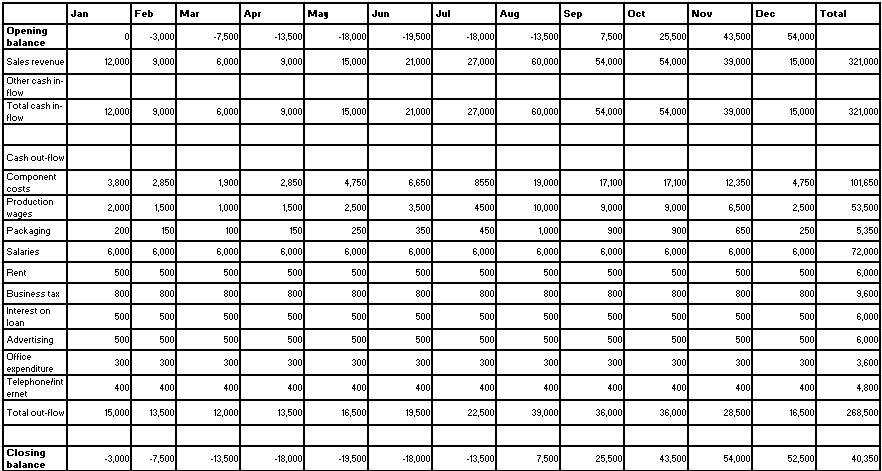 Balance Sheet for Makeum and Useum Ltd.Using the information in the cash flow forecast, profit and loss account and balance sheet, write your thoughts about the financial health and performance of Makeum and Useum Ltd.Some things you might like to consider…Cash flow – do they run out often? What problems might that lead to? How could they be avoided/solved?Profit and loss account – are the results good? What might be the reason? How could they be improved?Balance sheet – is there anything concerning about it? Would shareholders be happy about the dividend situation?Fixed assetsLand and buildings400,000Machinery200,000Total600,000Current assetsStocks (of the finished product which is ready for sale)30,000Debtors (Money that is owed to the business from customers)100,000Cash60,000Total190,000     LessCurrent liabilitiesCreditors (Money that is owed by the business to suppliers)160,000Bank overdraft-Total160,000Working capital (net current assets)(Current assets minus current liabilities)+30,000Net assets (Working capital plus fixed assets) = Total value of the business’ assets=630,000     Financed by:Shareholders’ funds (Money put into thebusiness by its owners and retained profits)Share capital500,000Profit and loss account reserves30,000Total530,000Long-term liabilitiesLong-term bank loan100,000Capital employed = Shareholders’ funds + Long Term Liabilities(All money raised should have been spent on assets. The figures should balance.630,000Fixed assetsLand and buildingsMachineryTotalCurrent assetsStocks Debtors CashTotal     LessCurrent liabilitiesCreditors Bank overdraftTotalWorking capital (net current assets)Net assets      Financed by:Shareholders’ funds Share capitalProfit and loss account reservesTotalLong-term liabilitiesLong-term bank loanCapital employedFixed assetsLand and buildings500,000Machinery90,000Total590,000Current assetsStocks (of the finished product which is ready for sale)20,000Debtors (Money that is owed to the business from customers)30,150Cash40,350Total90,500     LessCurrent liabilitiesCreditors (Money that is owed by the business to suppliers)40,500Bank overdraft-Total40,500Working capital (net current assets)(Current assets minus current liabilities)50,000Net assets (Working capital plus fixed assets) = Total value of the business’ assets640,000     Financed by:Shareholders’ funds (Money put into thebusiness by its owners and retained profits)Share capital630,000Profit and loss account reserves0TotalLong-term liabilitiesLong-term bank loan10,000Capital employed = Shareholders’ funds + Long Term Liabilities(All money raised should have been spent on assets. The figures should balance.640,000